林則徐1839年在虎門銷毀了多少箱鴉片？ 英國不滿清政府銷毀鴉片，於是向中國發動戰爭。他們有甚麼目的？3. 把以下事件按發生的先後次序重排。	為甚麼說英國在林維喜事件上無視中國司法主權？ 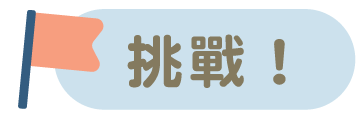 延伸閱讀　《鴉片戰爭爆發，香港也佔一角色》　　　　　　　　　https://chiculture.org.hk/tc/china-five-thousand-years/439觀看短片《英國為何宣戰—鴉片惹的禍》(第9集)，回答以下問題，圈出適當的英文字母，或在   內/____上填上答案。 https://chiculture.org.hk/tc/historystory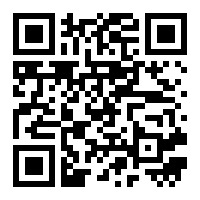 二百多箱B. 二千多箱C. 一萬二千箱D. 二萬幾箱英國水手被尖沙咀村民林維喜殺害，英國要求交出罪犯。用武力迫使清政府接受英國繼續在中國大量販賣鴉片。用武力迫使清政府接受英國繼續在中國大量販賣鴉片。用武力逼迫清政府割讓香港島予英國。用武力逼迫清政府割讓香港島予英國。逼迫清政府給予英國商人大量白銀，以作補償。逼迫清政府給予英國商人大量白銀，以作補償。英國攻佔舟山。英國攻佔舟山。英國攻佔舟山。B. 發生林維喜事件，英國輕判兇徒。B. 發生林維喜事件，英國輕判兇徒。B. 發生林維喜事件，英國輕判兇徒。B. 發生林維喜事件，英國輕判兇徒。B. 發生林維喜事件，英國輕判兇徒。C. 英國決定對華用武。C. 英國決定對華用武。C. 英國決定對華用武。D. 中 英爆發九龍海戰和官涌之戰。D. 中 英爆發九龍海戰和官涌之戰。D. 中 英爆發九龍海戰和官涌之戰。D. 中 英爆發九龍海戰和官涌之戰。D. 中 英爆發九龍海戰和官涌之戰。BDDCAA